от 11.03.2021 г.		                                                      				№ 296О внесении изменений в муниципальнуюпрограмму МО «Город Мирный» «Реализация градостроительной политики, развитие и освоение территорий» на 2018-2022 годы,утвержденную Постановлением городскойАдминистрации от 08.05.2018 № 523В соответствии с решением городского Совета от 24.12.2020 № IV-37-5 «О бюджете муниципального образования «Город Мирный» на 2021 год и плановый период 2022 и 2023 годов», городская Администрация постановляет:1. Внести в муниципальную программу МО «Город Мирный» «Реализация градостроительной политики, развитие и освоение территорий» на 2018-2022 годы, утвержденную Постановлением городской Администрации от 08.05.2018 № 523, следующие изменения:1.1. В паспорте Программы строку «Объем и источники финансирования программы» изложить в следующей редакции:1.2. В разделе 5. «Ресурсное обеспечение программы» таблицу изложить              в следующей редакции:1.3. Приложение 1 «Перечень программных мероприятий муниципальной программы МО «Город Мирный» «Реализация градостроительной политики, развитие и освоение территорий» на 2018-2022 годы» изложить в редакции согласно приложению 1 к настоящему Постановлению;1.4. В разделе 7. «Оценка эффективности Программы» пункты 1.2, 1.3 и 1.5 таблицы 1 изложить в редакции согласно приложению 2 к настоящему Постановлению;1.5. В разделе 7. «Оценка эффективности Программы» пункт 1.4 таблицы 1 исключить.2. Опубликовать настоящее Постановление в порядке, установленном Уставом МО «Город Мирный».3. Контроль исполнения настоящего Постановления оставляю за собой.И.о. Главы города                                                                                            С.Ю. МедведьПриложение 1 к Постановлению городской Администрацииот «_____» ____________ 2021 № ________ПЕРЕЧЕНЬ ПРОГРАММНЫХ МЕРОПРИЯТИЙ МУНИЦИПАЛЬНОЙ ПРОГРАММЫ МО «ГОРОД МИРНЫЙ»«РЕАЛИЗАЦИЯ ГРАДОСТРОИТЕЛЬНОЙ ПОЛИТИКИ, РАЗВИТИЕ И ОСВОЕНИЕ ТЕРРИТОРИЙ» НА 2018-2022 годыПриложение 2 к Постановлению городской Администрацииот «_____» ____________ 2021 № ________АДМИНИСТРАЦИЯМУНИЦИПАЛЬНОГО ОБРАЗОВАНИЯ«Город Мирный»МИРНИНСКОГО РАЙОНАПОСТАНОВЛЕНИЕ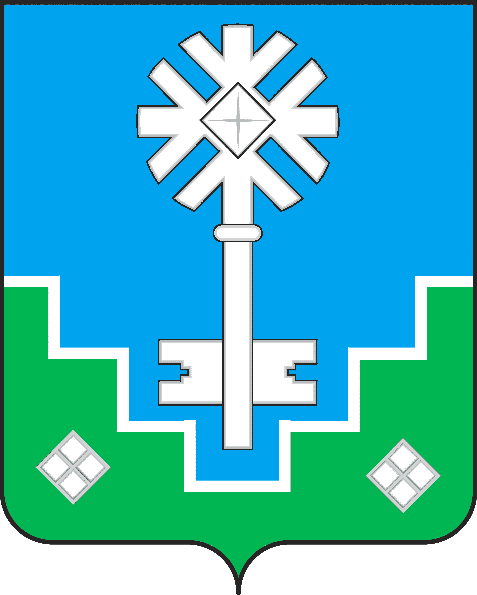 МИИРИНЭЙ ОРОЙУОНУН«Мииринэйкуорат»МУНИЦИПАЛЬНАЙ ТЭРИЛЛИИДЬАhАЛТАТАУУРААХОбъем и источники финансирования программыВСЕГО – 216 211 311,29 рублей, из них:Бюджет Республики Саха (Якутия) – 71 986 104,11 рублей Бюджет МО «Мирнинский район» - 94 965 874,06 рублейБюджет МО «Город Мирный» - 49 259 333,12 рублейИсточники финансированияСумма Всего216 211 311,29В том числе:Государственный бюджет Республики Саха (Якутия)71 986 104,11Бюджет МО «Мирнинский район»94 965 874,06Бюджет МО «Город Мирный»49 259 333,12Иные источники0,00№Наименование объекта мероприятияВсего финансовых средствБюджет РС(Я)Бюджет МО "Мирнинский район"Местный бюджетИные источникиИсполнители№Наименование объекта мероприятияВсего финансовых средствБюджет РС(Я)Бюджет МО "Мирнинский район"Местный бюджетИные источникиИсполнители№Наименование объекта мероприятияВсего финансовых средствБюджет РС(Я)Бюджет МО "Мирнинский район"Местный бюджетИные источникиИсполнители№Наименование объекта мероприятияВсего финансовых средствБюджет РС(Я)Бюджет МО "Мирнинский район"Местный бюджетИные источникиИсполнителиВСЕГО216 211 311,2971 986 104,1194 965 874,0649 259 333,120,00УАиГ, МКУ "УЖКХ"2018 г.56 666 060,753 158 269,3031 422 712,2822 085 079,170,00УАиГ, МКУ "УЖКХ"2019 г.92 865 070,6950 465 000,0038 369 661,884 030 408,810,00УАиГ, МКУ "УЖКХ"2020 г.54 915 589,4218 362 834,8125 173 499,9011 379 254,710,00УАиГ, МКУ "УЖКХ"2021 г.5 469 062,430,000,005 469 062,430,00УАиГ, МКУ "УЖКХ"2022 г.6 295 528,000,000,006 295 528,000,00УАиГ, МКУ "УЖКХ"1"Градостроительное планирование, развитие территорий. Снижение административных барьеров в области строительства""Градостроительное планирование, развитие территорий. Снижение административных барьеров в области строительства""Градостроительное планирование, развитие территорий. Снижение административных барьеров в области строительства""Градостроительное планирование, развитие территорий. Снижение административных барьеров в области строительства""Градостроительное планирование, развитие территорий. Снижение административных барьеров в области строительства""Градостроительное планирование, развитие территорий. Снижение административных барьеров в области строительства""Градостроительное планирование, развитие территорий. Снижение административных барьеров в области строительства"ВСЕГО22 439 736,870,007 092 014,8715 347 722,000,00УАиГ, МКУ "УЖКХ"2018 г.12 543 681,620,005 120 989,627 422 692,000,00УАиГ, МКУ "УЖКХ"2019 г.2 283 253,570,001 645 077,57638 176,000,00УАиГ, МКУ "УЖКХ"2020 г.3 925 947,680,00325 947,683 600 000,000,00УАиГ, МКУ "УЖКХ"2021 г.2 391 831,000,000,002 391 831,000,00УАиГ, МКУ "УЖКХ"2022 г.1 295 023,000,000,001 295 023,000,00УАиГ, МКУ "УЖКХ"2"Индивидуальное жилищное строительство""Индивидуальное жилищное строительство""Индивидуальное жилищное строительство""Индивидуальное жилищное строительство""Индивидуальное жилищное строительство""Индивидуальное жилищное строительство""Индивидуальное жилищное строительство"ВСЕГО193 771 574,4271 986 104,1187 873 859,1933 911 611,120,00УАиГ, МКУ "УЖКХ"2018 г.44 122 379,133 158 269,3026 301 722,6614 662 387,170,00УАиГ, МКУ "УЖКХ"2019 г.90 581 817,1250 465 000,0036 724 584,313 392 232,810,00УАиГ, МКУ "УЖКХ"2020 г.50 989 641,7418 362 834,8124 847 552,227 779 254,710,00УАиГ, МКУ "УЖКХ"2021 г.3 077 231,430,000,003 077 231,430,00УАиГ, МКУ "УЖКХ"2022 г.5 000 505,000,000,005 000 505,000,00УАиГ, МКУ "УЖКХ"№ п/пНаименование подпрограммы/индикатораЕд. изм.ВсегоВ том числеВ том числеВ том числеВ том числеВ том числе№ п/пНаименование подпрограммы/индикатораЕд. изм.Всего2018 год2019 год2020год2021год2022 год1Направление «Градостроительное планирование развития территорий. Снижение административных барьеров»Направление «Градостроительное планирование развития территорий. Снижение административных барьеров»Направление «Градостроительное планирование развития территорий. Снижение административных барьеров»Направление «Градостроительное планирование развития территорий. Снижение административных барьеров»Направление «Градостроительное планирование развития территорий. Снижение административных барьеров»Направление «Градостроительное планирование развития территорий. Снижение административных барьеров»Направление «Градостроительное планирование развития территорий. Снижение административных барьеров»Направление «Градостроительное планирование развития территорий. Снижение административных барьеров»1.2Количество и утвержденных ППТ и ПМТ за отчетный период и нарастающим итогом (в скобках)шт.15(24)5(14)2(16)3(19)3(20)4 (24)1.3.Площадь территорий, обеспеченных ППТ и ПМТ (за отчетный период и всего)га340,48 (2202,92)146,4(293,5)16,78(310,28)39,7(349,98)17,6(564,58)120,0 (684,58)1.5.Сокращение сроков выдачи:-градостроитель-ных планов земельных участков;- разрешений на строительство;- разрешений на ввод объектов в эксплуатациюрабочих днейрабочих дней20772077207714551455